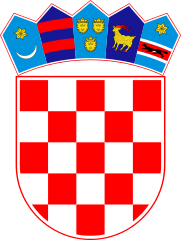 KLASA: 021-05/19-01/52URBROJ: 2178/02-03-19-1Bebrina, 17. prosinca 2019. godineNa temelju članka 49. stavka 1. i stavka 4. Zakona o poljoprivrednom zemljištu («Narodne novine“ broj 20/18, 115/18 i 98/19) i članka 32. Statuta općine Bebrina  („Službeni vjesnik Brodsko-posavske županije“, broj: 02/18, 18/2019 i 24/2019; „Glasnik općine Bebrina“, broj 1/2019) Općinsko vijeće općine Bebrina na 25. sjednici održanoj dana 17. prosinca 2019. godine, donosi  PROGRAM korištenja sredstava ostvarenih  od zakupa, prodaje, prodaje izravnom pogodbom, privremenog  korištenja i davanja na korištenje izravnom pogodbom poljoprivrednog zemljišta u vlasništvu države na području Općine Bebrina za 2020. godinu Članak I.Prihodi po osnovi raspolaganja poljoprivrednim zemljištem u vlasništvu države na području Općine Bebrina za 2020. godinu planiraju se ostvariti u iznosu od  405.000,00 kn i toPrihodi od zakupa i privremenog korištenja poljoprivrednog zemljišta te zakupa za ribnjake 250.000,00 kuna,Prihodi od prodaje i prodaje izravnom pogodbom poljoprivrednog zemljišta 155.000,00 kuna,Članak II.Sredstva iz točke I. ovog Programa, biti će utrošena na području općine Bebrina za programe katastarsko-geodetske izmjere zemljišta, sređivanja zemljišnih knjiga, za podmirenje dijela stvarnih troškova u vezi s provedbom Zakona, program uređenja ruralnog prostora izgradnjom i održavanjem ruralne infrastrukture vezane za poljoprivredu i akvakulturu, program uređenja zemljišta u postupku komasacije i hidromelioracije, program očuvanja ugroženih područja i očuvanja biološke raznolikosti i program sufinanciranja i druge poticajne mjere za unaprjeđenje poljoprivrede i akvakulture kao i za sufinanciranje aktivnosti izrade programa, projekata i ostalih dokumenata neophodnih za provedbu mjera potpore iz Programa ruralnog razvoja, a čija se izrada ne sufinancira kroz mjere potpore iz toga Programa, i druge poticajne mjere za unapređenje poljoprivrede i akvakulture.Članak III.Ovaj Program će se objaviti u Glasniku Općine Bebrina.Članak IV.Program će se dostaviti  Ministarstvu poljoprivrede, Ulica grada Vukovara 78, 10000 Zagreb.OPĆINSKO VIJEĆE OPĆINE BEBRINA                                                              			    	PREDSJEDNIK VIJEĆA     Mijo Belegić, ing. Dostaviti:Jedinstveni upravni odjel, sjednice općinskog vijećaGlasnik Općine BebrinaPismohrana.